TRUYỆN KÝ VỀ KINH PHÁP HOATaêng Töôøng soaïn taäpQUYỂN 4VIII. PHUÙNG TUNG THAÉNG ÍCH (Phaàn 2)Thích Ñaøm ThuùyTruùc Phaùp ThuaànThích Taêng SinhThích Phaùp ToângThích Ñaïo HuyùnhThích Tueä KhaùnhThích Phoå MinhThích Phaùp TrangThích Tueä QuaûThích Tueä TaánThích Hoaèng MinhThích Tueä DöïThích Sieâu BieänThích Phaùp TueäThích Taêng HaàuThích Chí TraïmVò Taêng ôû chuøa Nguõ HaàuThích Phaùp ThöôøngChieác löôõi tuïng kinhThích Tueä SieâuThích Tueä HieånThích Thieän TueäThích Tueä ÑaïtThích Phaùp ThaønhThích Tueä ThuyeânÑaøm Voâ KieätThích Phaùp TöïThích Taêng DöïcThích Trí ThoângThích Trí Nghi.Thích Ñaøm Thuùy: Chuøa Baïch Maõ ôû Haø AÂm, ñôøi Taán.Thích Ñaøm Thuùy, khoâng roõ ngöôøi xöù naøo, xuaát gia töø thuôû thieáu thôøi, taïi chuøa Baïch Maõ ôû Haø AÂm, aên duøng rau traùi, maëc aùo vaûi boá, trì tuïng kinh Phaùp Hoa thöôøng moät ngaøy moät ñeâm laø moät bieán. Sö laïi tinh thoâng thaáu ñaït yù chæ cuûa kinh, giaûng noùi cho ngöôøi nghe, töøng ôû trong ñeâm, boãng nghe coù tieáng goû cöûa vaø noùi raèng: “Muoán thænh Phaùp sö noùi phaùp chín tuaàn (ba thaùng)”. Sö khoâng chaáp thuaän. Vì coá naøi thænh neân Sö môùi ñeán ñoù, Sö nhö ñang nguû nhöng ñeàu nhaän bieát, thaân beøn ñeán trong ñeàn thôø thaàn ôû laøng Baïch Maõ, cuøng theo coù moät vò ñeä töû. Töø ñoù thöôøng ngaøy thaàm sang, khoâng ai hay bieát. Veà sau, coù vò Taêng ôû chuøa ñi ngang qua mieáu, thaáy coù hai toøa cao, Sö ngoài ôû toøa phía Baéc, ñeä töû ngoài ôû toøa phía Nam, vaø nhö coù tieáng ñoïc tuïng giaûng noùi, laïi ngöûi coù muøi thôm laï. Töø ñoù, caùc ngöôøi tuïc rao truyeàn cho nhau, ñeàu baûo laø thaàn dò. Ñeán maõn muøa Haï, thaàn cuùng thí moät con ngöïa traéng, naêm con deâ traéng, chín möôi xaáp luïa. Chuù nguyeän xong, töø ñoù môùi döùt. Veà sau, khoâng bieát Sö nhö theá naøo! (Cao Taêng truyeän quyeån 12 noùi tuïng kinh Phaùp Hoa laø ñoàng baûn, linh dò ñeàu ñoàng, ñaõ xeùt vaên aáy).Truùc Phaùp Thuaàn chuøa Hieån Nghóa ôû Sôn AÂm, ñôøi Taán:Truùc Phaùp Thuaàn, khoâng roõ Sö ngöôøi xöù naøo, xuaát gia töø thuôû thieáu thôøi, truï chuøa Hieån Nghóa, ôû Sôn AÂm, haønh khoå haïnh, raát coù ñöùc, kheùo trì tuïng kinh Phaùp Hoa phaåm Phoå Moân vaø kinh Coå Duy-ma. Trong khoaûng nieân hieäu Nguyeân Höng (402-405) ñôøi Ñoâng Taán, vì chuøa maø leân Lan Chöû mua nhaø cuõ, chieàu toái trôû veà ñang ñi trong hoà, gaëp phaûi gioù baõo maø thuyeàn laïi nhoû, Sö chæ nhaát taâm nöông vaøo Boà-taùt Quaùn Theá AÂm, mieäng tuïng phaåm Phoå Moân khoâng ngöng, boãng choác thaáy moät chieác thuyeàn lôùn ñi laïi, do ñoù maø ñöôïc thoaùt khoûi, khi ñaõ ñeán bôø, hoûi ra thuyeàn khoâng coù chuû, roài chæ trong khoaûnh khaéc chieác thuyeàn cuõng bieán maát, caùc Ñaïo tuïc ñeàu khen ngôïi laø thaàn caûm. Veà sau, khoâng bieát Sö nhö theá naøo.Thích Taêng Sinh truï chuøa Tam Hieàn ôû Taán Thuïc:Thích Taêng Sinh, hoï Vieân, ngöôøi ôû ñaát Ty, thuoäc quaän Thuïc, xuaátgia töø thuôû thieáu thôøi, Sö chuyeân haønh khoå haïnh raát ñöôïc khen ngôïi. Toáng Phong v.v... ôû thaønh Ñoâ thænh Sö laøm chuû chuøa Tam Hieàn. Ngaøy ñeâm Sö trì tuïng kinh Phaùp Hoa kieâm thöïc haønh Thieàn ñònh. ÔÛ trong nuùi, Sö tuïng kinh Phaùp Hoa coù hoå ñeán ngoài xoåm tröôùc maët, tuïng kinh xong môùi ñi. Sau, moãi khi ñeán luùc Sö phuùng tuïng, ngaâm vònh lieàn thaáy chung quanh coù boán ngöôøi laøm haäu veä. Ñeán luùc tuoåi tuy giaø suy, maø taâm thaønh tha thieát Sö caøng maïnh meõ. Sau, bò beänh nheï, Sö baûo thò giaû raèng: “Ñoàng töû coõi trôøi ñaõ ñeán röôùc, oâng neân nöông theo naêng löïc tuïng kinh, seõ ñöôïc sinh leân coõi trôøi Ñaâu-suaát, kyø haïn ñaõ ñeán, ta saép ñi. Sau khi ta qua ñôøi, neân ñem thieâu, neáu ôû choã thieâu moïc leân hoa sen maàu xanh thì laáy ñoù laøm öùng nghieäm”. Ñeä töû vaâng theo di maïng, thieâu nhuïc thaân Sö, thaät ñuùng nhö lôøi Sö noùi, moïi ngöôøi ñeàu rôi leä laáy laøm laï.Thích Phaùp Toâng truï Phaùp Hoa ñaøi ôû ñaát Dieäm, ñôøi Tieàn Toáng:Thích Phaùp Toâng laø ngöôøi xöù Laâm Haûi. Thuôû thieáu thôøi, Sö kheùo saên baén, ôû ñaát Dieäm coù baén moät con nai chöûa, nai bò saåy thai, nai meï ngaäm chòu teân baén, coøn ñeán choã ñaát duøng löôõi lieám thaân con mình, Sö môùi hoái ngoä, nhaän bieát tham soáng vaø thöông con laø choã ñoàng nhau cuûa loaøi coù tình thöùc. Töø ñoù, Sö töôùc cung beû teân, xuaát gia hoïc Ñaïo. Thöôøng haønh khaát thöïc ñeå töï nuoâi soáng, thoï trì phaùp moãi ngaøy chæ aên moät böõa. Moãi ngaøy saùu thôøi saùm hoái toäi loãi xöa. Sö trì tuïng kinh Phaùp Hoa vaø kinh Duy-ma, coù leân treân ñaøi phuùng tuïng ngaâm vònh, tieáng vang nghe xe khaép boán phöông. Caùc haøng só thöù baåm thoï quy giôùi töø Sö coù hôn ba ngaøn ngöôøi. sö beøn môû roäng naâng thoaùng choã ôû duøng laøm tinh xaù, nhaân ñoù laáy laøm choã ñeå tuïng kinh, neân xöng goïi “Phaùp Hoa ñaøi”. Thöôøng vaøo luùc giöõa tröa coù aùnh saùng laï, vaø giöõa ñeâm toái maø gioáng nhö ban ngaøy, moïi ngöôøi ñeàu laáy laøm laï. Veà sau, khoâng ai bieát ñöôïc Sö theá naøo. Ñaøi chuøa hieän vaãn coøn, neáu ngöôøi bò beänh ñeán döøng nghæ qua ñeâm trong ñoù, caàu nieäm lieàn laønh beänh.Thích Ñaïo Huyùnh chuøa Nam Giaûn ôû kinh ñoâ, thôøi Tieàn Toáng:Thích Ñaïo Huyùnh, hoï Maõ, ngöôøi ôû xöù Phuø Phong. Khi môùi xuaát gia, Sö laøm ñeä töû Sa-moân Ñaïo YÙ. Ngaøi Ñaïo YÙ bò beänh, baûo Sö cuøng  taát caû boán ngöôøi ñeán Hoaéc Sôn ôû Haø Nam ñeå tìm naém vuù chuoâng. Vaøo hang nuùi ñöôïc vaøi daëm, phaûi giaãm ñaïp treøo caây qua khe nöôùc, ba ngöôøi bò chìm cheát, vaø boù ñuoác cuõng taét nhöng Sö khoâng coù caùch cöùu. Sö voán trì tuïng kinh Phaùp Hoa, chæ nöông töïa chí thaønh vôùi haïnh nghieäp aáy, laïicoøn xöng nieäm danh hieäu Boà-taùt Quaùn Theá AÂm, chæ trong choác laùt thaáy coù aùnh saùng nhö löûa ñom ñoùm, Sö coá ñuoåi theo maø khoâng kòp, do ñoù beøn ñöôïc ra khoûi hang. Töø ñoù, Sö caøng taán tu thieàn, tieát haïnh ngaøy caøng ñoåi môùi, coù baøy qua vaøi laàn trai hoäi Phoå Hieàn vaø ñeàu coù ñieàm laønh, hoaëc thaáy coù vò Phaïm taêng vaøo ngoài, hoaëc thaáy coù ngöôøi cöôõi ngöïa ñeán, ñeàu chöa kòp noùi naêng ñaõ voäi bieán maát. Sau cuøng ñoàng baïn taát caû boán ngöôøi theo höôùng Nam ñi ñeán thöôïng kinh, troâng xem phong hoùa. Ban ñeâm nöông töïa taûng baêng maø qua soâng, giöõa ñöôøng taûng baêng vôõ, ba ngöôøi cheát ñaém. Sö laïi chí thaønh quy höôùng Boà-taùt Quaùn Theá AÂm, tuïng kinh Phaùp Hoa. Môùi caûm thaáy döôùi chaân nhö coù vaät töï nghieâng leäch. Laïi thaáy aùnh saùng maøu ñoû ôû tröôùc, beøn nöông aùnh saùng leân bôø maø veà laïi Kinh ñoâ Sö truï taïi chuøa Nam Giaûn, thöôøng laáy phaùp Ban Chu laøm haïnh nghieäp. Trong ñeâm, Sö tuïng kinh roài nhaäp thieàn, boãng thaáy coù boán ngöôøi cöôõi xe ñeán phoøng, goïi Sö leân xe chôû ñi. Boãng nhieân Sö töï khoâng hay bieát thì thaáy thaân mình ñaõ ôû Thaønh ñoâ phía sau Traàm Kieàu, thaáy coù moät ngöôøi ngoài treân giöôøng ngöôøi Hoà ngay giöõa ñöôøng vaø coù ñeán vaøi traêm ngöôøi haàu, thaáy Söï hoï beøn kinh haõi ñöùng daäy noùi raèng: “Ñaây laø choã ngoài cuûa Thieàn nhaân”. Ngöôøi aáy laïi nhaân ñoù baûo vôùi moïi ngöôøi chung quanh raèng: “Luùc naõy ñaõ bieát choã roài ñaâu daùm laøm lao nhoïc Phaùp sö?”. Khi ñoù, beøn leã baùi töø bieät, baûo ngöôøi ñöa Sö trôû veà laïi, vaøo chuøa goõ cöûa, giaây laâu môùi môû, vaøo chuøa thaáy caùc phoøng ñeàu ñoùng bít, ñaïi chuùng ñeàu chaúng löôøng bieát ñieàu aáy.Ñeán nieân hieäu Nguyeân Gia naêm thöù hai möôi (443) ñôøi Tieàn Toáng, Laâm Xuyeân Khöông vöông Nghóa Khaùnh môøi Sö ñeán Quaûng Laêng, vaø Sö thò tòch taïi ñoù.Thích Tueä Khaùnh ôû Loâ Sôn, ñôøi tieàn Toáng:Thích Tueä Khaùnh laø ngöôøi xöù Quaûng Laêng, xuaát gia töø thuôû thieáu thôøi, truï taïi chuøa Loâ Sôn, hoïc thoâng kinh luaät, thanh tònh nghieâm khieát raát coù giôùi haïnh. Ngaøi trì tuïng caùc kinh Phaùp Hoa, Thaäp Ñòa, v.v... moãi ñeâm ngaâm tuïng, thöôøng nghe trong boùng toái coù tieáng buùng ngoùn tay khen ngôïi raèng: “OÂng phuùng tuïng kinh Phaùp Hoa, chuùng toâi v.v... raát laáy laøm vui möøng, quyeát ñònh seõ thaønh Phaät ñaïo, xin nguyeän cöù tuïng ñöøng ngöng nghæ!”. Coù laàn trong côn saám seùt nhoû laïi gaëp soùng gioù neân thuyeàn beø saép bò ñaém, Sö chæ trì tuïng kinh Phaùp Hoa khoâng nghæ, coù caûm giaùc thuyeàn ñang ôû trong soùng maø nhö coù ngöôøi daãn keùo, thoaùng choác ñeán ñöôïc bôø. Töø ñoù Sö caøng doác loøng sieâng naêng. Ñeán cuoái nieân hieäu Nguyeân Gia (454) thôøi Tieàn Toáng, Sö thò tòch, höôûng thoï saùu möôi haituoåi, coù muøi thôm laï toûa khaép phoøng. Coù tieáng nhaïc nghe vaêng baúng giöõa hö khoâng. Moïi ngöôøi ñeàu cho laø do naêng löïc tuïng kinh seõ ñöôïc Thaùnh chuùng ôû caûnh Tònh ñoä ñeán röôùc.Thích Phoå Minh ôû Laâm Truy, thôøi Tieàn Toáng:Thích Phoå Minh, hoï Tröông, ngöôøi ôû xöù Laâm Truy, xuaát gia töø thuôû thieáu thôøi, baåm taùnh thanh thuaàn, Sö chæ aên duøng rau quaû maëc aùo vaûi boá, laáy söï saùm tuïng laøm chaùnh nghieäp. Sö trì tuïng hai boä kinh Phaùp Hoa vaø Duy-ma. Thöôøng ñeán luùc phuùng tuïng thì Sö coù y phuïc, giöôøng gheá rieâng bieät, khoâng heà laãn loän ueá taïp. Moãi luùc tuïng ñeán phaåm Khuyeán Phaùt, thì lieàn thaáy Boà-taùt Phoå Hieàn cöôõi voi ñöùng tröôùc maët, Sö tuïng kinh Duy-ma cuõng nghe giöõa hö khoâng coù tieáng xöôùng nhaïc. Sö laïi gioûi veà thaàn chuù, cöùu hoä ñeàu laønh. Coù Vöông Ñaïo Chaân, ngöôøi ôû trong laøng coù ngöôøi vôï bò beänh neân ñeán thænh Sö tôùi nhaø chuù nguyeän, Sö vöøa vaøo ñeán cöûa thì ngöôøi vôï lieàn cheát ngaát, trong choác laùt thaáy coù moät vaät gioáng nhö con choàn thaân daøi maáy thöôùc töø hang choù ñi ra, do ñoù maø laønh beänh. Sö thöôøng ñi ngang qua ñeàn thôø beân caïnh bôø soâng, Thaày ñoàng coát töï baûo: “Thaàn thaáy ngaøi ñeàu tuoân chaïy”. Sö thò tòch luùc taùm möôi laêm tuoåi.Thích Phaùp Trang truï chuøa Ñaïo traøng ôû kinh ñoâ, thôøi Tieàn Toáng:Thích Phaùp Trang, hoï Thaân, ngöôøi ôû xöù Hoaøi Nam. Naêm möôøi tuoåi, Sö xuaát gia laøm ñeä töû Sa-moân Tueä Vieãn ôû Loâ Sôn. Thuôû thieáu thôøi, Sö khoå tieát noåi tieáng. Veà sau, Sö vaøo Quan Trung, theo Sa-moân Taêng Tueä ñeå thoï hoïc, khoaûng ñaàu nieân hieäu Nguyeân Gia (424) thôøi Tieàn Toáng, Sö ra kinh Ñoâ, truï taïi chuøa Ñaïo traøng, taùnh Sö nhaát ñònh thuaàn toá, moãi ngaøy chæ aên moät böõa tröa maø thoâi. Sö trì tuïng caùc kinh Ñaïi Nieát-baøn, Phaùp Hoa, Tònh Danh. Moãi luùc cuoái ñeâm Sö tuïng kinh Phaùp Hoa, caùc phoøng ôû gaàn thöôøng nghe tröôùc phoøng Sö nhö coù tieáng caùc thöù binh tröôïng vuõ veä, thaät laø trôøi thaàn ñeán nghe tuïng kinh, caûm hoùa nhö theá chaúng phaûi chæ moät laàn. Ñeán nieân hieäu Ñaïi Minh naêm thöù nhaát (457) ñôøi Tieàn Toáng, Sö thò tòch, thoï baûy möôi saùu tuoåi.Thích Tueä Quaû truï chuøa Ngoõa Quan ôû Ñoâng Ñoâ, ñôøi Tieàn Toáng:Thích Tueä Quaû laø ngöôøi ôû xöù Döï Chaâu. Thuôû thieáu thôøi, Sö thöôøng laáy rau traùi khoå tieát töï laøm haïnh nghieäp. Khoaûng ñaàu thôøi Tieàn Toáng(420) Sö ñeán kinh ñoâ truï chuøa Ngoõa Quan, Sö chuyeân trì tuïng kinh Phaùp Hoa vaø Thaäp Ñòa, choã nhaø xí, thaáy moät con quyû ñeán kính leã Sö vaø thöa raèng: “Xöa toâi laøm Duy-na trong taêng chuùng, coù chuùt vieäc khoâng ñuùng nhö phaùp, neân bò ñoïa vaøo loaøi quyû aên phaån. Phaùp sö laø baäc ñöùc haïnh trinh thuaàn cao minh, laïi laáy töø bi laøm yù chí, xin haõy duøng phöông tieän ñeå cöùu giuùp!”. Quyû laïi noùi: “Xöa coù ba ngaøn quan tieàn choân ôû döôùi reã caây thò, xin haõy laáy ñoù laøm vieäc phöôùc”. Sö lieàn baûo chuùng Taêng ñaøo leân, quaû nhieân coù ñöôïc ba ngaøn quan tieàn, Sö tu taïo cho moät boä kinh Phaùp Hoa vaø laäp trai hoäi cuùng döôøng. Sau, Sö moäng thaáy con quyû aáy ñeán baùo laø ñaõ ñöôïc caûi sinh raát toát ñeïp hôn xöa. Do naêng löïc trì tuïng maø Sö coù ñöôïc chuùt naêng löïc thaàn thoâng. Ñeán nieân hieäu Thaùi Thæ thöù 6(471) thôøi Tieàn Toáng, Sö thò tòch, höôûng thoï baûy möôi saùu tuoåi.Thích Tueä Taán chuøa Cao Toøa ôû kinh ñoâ, thôøi Nam Teà:Thích Tueä Taán hoï Dieâu, ngöôøi ôû xöù Ngoâ Höng. Thuôû thieáu thôøi, Sö maïnh meõ, maëc taùnh du hieäp. Naêm boán möôi tuoåi, Sö boãng nhieân toû ngoä, taâm töï khai môû, beøn lìa theá tuïc, ñeán ôû chuøa Cao Toïa ôû kinh ñoâ,  aên duøng rau quaû, vaän maëc thuaàn toá, phaùt theä trì tuïng kinh Phaùp Hoa, duïng taâm raát khoå nhoïc, heã caàm quyeån kinh thì lieàn bò beänh. Sö beøn phaùt nguyeän tu taïo moät traêm boä kinh Phaùp Hoa ñeå saùm hoái nghieäp chöôùng xöa. Luùc ñaàu, Sö ñeå daønh ñöôïc moät ngaøn saùu traêm ñoàng tieàn, khi aáy coù boïn giaëc cöôùp ñeán choã Sö, hoûi raèng: “Coù vaät gì khoâng?”. Sö ñaùp: “Chæ coù tieàn taïo kinh ñeå ôû choã Phaät”. Boïn giaëc cöôùp nghe theá, töï nhieân boû ñi. Töø ñoù, Sö nhoùm hoïp caùc tín thí quyeân tieàn tu taïo thaønh kinh ñuû soá traêm boä. Sau khi kinh hoaøn thaønh, beänh Sö cuõng ñöôïc bôùt. Sö trì tuïng moät boä kinh Phaùp Hoa, ñöôïc vöôït quaù tình nguyeän. Tình nguyeän ñaõ maõn, Sö caøng maøi giuõa tieát thaùo theâm vöõng chaéc. Sö thöôøng hoài höôùng caùc phöôùc nghieäp, nguyeän sinh veà coõi An Döôõng. Tröôùc luùc qua ñôøi moät thôøi gian ngaén boãng nghe treân hö khoâng coù tieáng baûo raèng: “Taâm nguyeän oâng ñaõ ñaày ñuû, seõ ñöôïc vaõng sinh veà Taây phöông!”. Ñeán nieân hieäu Vónh Minh naêm thöù ba (485) thôøi Nam Teà, Sö thò tòch, thoï taùm möôi laêm tuoåi.Thích Hoaèng Minh truï chuøa Baùch Laâm ôû Vónh Höng thôøi NamTeà:Thích Hoaèng Minh, hoï Doanh, ngöôøi ôû xöù Sôn AÂm, thuoäc Coái Keâ.Xuaát gia töø thuôû thieáu thôøi, trinh khoå raát coù giôùi haïnh tieát thaùo. Sö truï chuøa Nhaïn Moân ôû Sôn AÂm, trì tuïng kinh Phaùp Hoa, tu taäp thieàn ñònh, sieâng naêng leã saùm, ngaøy ñeâm saùu thôøi khoâng ngöng nghæ. Moãi saùng sôùmthì bình nöôùc töï ñaày, thaät do caùc ñoàng töû coõi trôøi cung caáp. Sö coù truï chuøa Vaân Moân, ngoài thieàn tuïng kinh, thaáy moät ñöùa treû ñeán nghe tuïng kinh, Sö hoûi: “OÂng laø ngöôøi ôû ñaâu?” Ñöùa beù ñaùp: “Toâi laø moät Sa-di tröôùc kia ôû chuøa naøy, vì leùn troäm caùc vaät aên uoáng cuûa chö Taêng neân nay ñoïa trong nhaø xí. Nghe thöôïng nhaân laø ngöôøi raát coù Ñaïo nghieäp, neân ñeán nghe tuïng kinh, xin giuùp cho phöông tieän ñeå ñöôïc thoaùt khoûi khoå luïy!”. Sö lieàn noùi phaùp khuyeân hoùa, laõnh ngoä thaáu hieåu roài bieán maát. Laïi coù con hoå ñeán, vaøo trong phoøng Sö naèm tröôùc giöôøng, nhìn Sö vaø nghe kinh, Sö vaãn an nhieân khoâng lay ñoäng, laâu sau hoå beøn boû ñi. Veà sau, taïi haøng nuùi Thaïch Moã ôû Vónh Höng, Sö nhaäp ñònh, laïi coù sôn tinh ñeán naõo loaïn. Sö tuùm ñöôïc, beøn duøng daây löng troùi laïi, Quyû caàu xin ñöôïc môû troùi, noùi raèng: “Veà sau khoâng daùm trôû laïi”. Sö beøn môû cho, töø ñoù döùt baët daáu veát. Sö thò tòch vaøo khoaûng nieân hieäu Vónh Minh (483-494) thôøi Nam Teà.Thích Tueä Döï truï chuøa Linh Caên ôû kinh ñoâ, thôøi Nam Teà:Thích Tueä Döï, laø ngöôøi xöù Hoaøng Long, ñi ñeán kinh ñoâ, thöa hoûng hoûi khaép caùc baäc thaày, kheùo baøn luaän, gioûi phong nghi. Moãi luùc nghe chuyeän toát xaáu cuûa ngöôøi vaät, Sö lieàn bòt tai khoâng nghe, hoaëc coù luùc duøng lôøi khaùc nghe thoâi. Bình baùt, phaùp y thuaàn toá, Sö baûo moãi ngaøy aên moät böõa, sau giöõa tröa thì töï döùt, sieâng naêng neâu tieát, laáy vieäc cöùu khoå laøm ñaàu. Sö trì tuïng caùc kinh Phaùp Hoa, Nieát-baøn, v.v... laïi tu taäp thieàn nghieäp, hieåu raønh veà naêm moân. Coù laàn Sö ñang nguû thaáy coù ba ngöôøi ñeán goõ cöûa ñeàu maëc aùo ñoäi maõo môùi saïch, caàm loïng hoa. Sö hoûi: “Ñeán tìm ai?”.Ba ngöôøi ñaùp raèng: “Phaùp sö saép qua ñôøi neân ñeán röôùc!”.Sö baûo: “Coù vieäc nhoû chöa hoaøn taát, coù theå thö thaû theâm cho moät naêm nöõa ñöôïc chaêng?”.Ba ngöôøi ñaùp: “ñöôïc!”.Ñeán naêm sau, luùc maõn kyø haïn, Sö thi tòch, höôûng thoï naêm möôi baûy tuoåi. Luùc ñoù laø nieân hieäu Vónh Minh naêm thöù baûy thôøi Nam Teà (494).Thích Sieâu Bieän truï chuøa Ñ nh Laâm ôû kinh ñoâ, thôøi Nam Teà: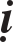 Thích Sieâu Bieän, hoï Tröông, ngöôøi ôû xöù Ñoân Hoaøng. Töø thuôû nhoû, Sö ñaõ coù thaàn ngoä rieâng phaùt, tieát thaùo laéng saâu, trì tuïng kinh Phaùp Hoa, kinh Kim Cöông Baùt-nhaõ. Nghe ôû kinh ñoâ ñang höng thaïnh môû mang Phaät phaùp, Sö beøn vöôït ñeán baét ñaàu töø ñöôøng Taây Haø roài qua Ba Sôû, ñeán Kieán Nghieäp, voøng quanh theo höôøng Ñoâng ñeán Ngoâ Vieät, ngaém nhìnnuùi soâng. Sö truï laïi chuøa Thaønh Baøng, ôû Sôn AÂm, sau ñoù moät thôøi gian ngaén veà laïi kinh ñoâ, Sö truï taïi chuøa Ñònh Laâm, nhaøn cö döôõng toá ñeán troïn ñôøi. Taïi Sôn moân, Sö trì tuïng kinh Phaùp Hoa, haïn ñònh moät ngaøy moät bieán, taâm nhanh nheïn mieäng löôùt theo, thöôøng coù thöøa söùc. Sö ñaûnh leã ngaøn Ñöùc Phaät, coù hôn moät traêm naêm möôi vaïn baùi, chaân khoâng böôùc ra khoûi cöûa hôn ba möôi naêm. Ñeán nieân hieäu Vónh Minh naên thöù möôøi(492) thôøi Nam Teà, Sö thò tòch taïi chuøa nuùi, höôûng thoï baûy möôi ba tuoåi, moân nhaân an taùng ôû phía Nam chuøa. Coù Sa-moân Taêng Höïu taïo laäp bia moä thôø Sö, döïng ôû phía Ñoâng, do Hieän Löu Hieäp soaïn vaên.Thích Phaùp Tueä chuøa Thieân Truù ôû Sôn AÂm, thôøi Nam Teà:Thích Phaùp Tueä, hoï Haï Haàu. Thuôû thieáu thôøi Sö ñaõ naém vöõng chí khí, tinh khoå haønh luaät, trang nghieâm nhö baêng tuyeát, khoaûng cuoái nieân hieäu Ñaïi Minh (465) thôøi Tieàn Toáng, Sö ñi veà höôùng Ñoâng, ñeán Voõ huyeät, aån cö taïi chuøa nuùi Thieân Truù, trì tuïng moät boä kinh Phaùp Hoa, chæ aên duøng rau quaû, maëc aùo vaûi boá, chí khí ñam meâ vöôït hôn moïi ngöôøi, ôû treân gaùc hôn ba möôi naêm chaúng böôùc chaân xuoáng. Caùc baäc Vöông haàu ñeán döøng xa giaù chæ kính vaùi ngoaøi phoøng roài trôû veà. Chæ coù Chu Ngung ngöôøi ôû Nhöõ Nam raát coù söï tin hieåu saâu xa neân ñaëc bieät ñöôïc tieáp xuùc. Baáy giôø, hoaëc coù ngöôøi kính meán Ñöùc haïnh mong caàu leã baùi hoaëc nhôø ngung giôùi thieäu môùi ñöôïc gaëp. Ñeán nieân hieäu Kieán Voõ naêm thöù hai(495) thôøi Nam Teà Sö thò tòch, höôûng thoï taùm möôi laêm tuoåi.Thích Taêng Haàu ôû Haäu Cöông thuoäc kinh ñoâ, thôøi Nam Teà:Thích Taêng Haàu, hoï Cung, ngöôøi ôû phía Taây Löông Chaâu. Naêm möôøi taùm tuoåi, Sö chæ aên duøng rau traùi  leã saùm, ñeán khi thoï giôùi Cuï  tuùc, Sö ñi khaép khuyeán hoùa. Khoaûng ñaàu nieân hieäu Hieáu Kieán (454) thôøi Tieàn Toáng, Sö ñeán kinh ñoâ, trì tuïng kinh Phaùp Hoa, Duy-ma v.v... thöôøng cöù hai ngaøy moät bieán, cöù nhö theá hôn saùu möôi naêm. Tieâu Tueä Khai ñeán ñaát Thuïc, thænh Sö cuøng ñi. Veà sau, Tueä Khai vaø Nghóa Gia maéc toäi trôû veà laïi cöûa cung, Sö môùi veà laïi kinh ñoâ, ñeán Haäu Cöông xaây döïng ñoäng ñaù laøm choã an thieàn. Töø khi thoï giôùi Sa-di veà sau ñeán luùc xaû boû thaân maïng, vôùi caùc thöù caù thòt tanh noàng, Sö khoâng heà ñeå vaøo mieäng. Boùng chaân hôi nghieâng leäch, lieàn söûa laïi ngay ngaén maø qua. Ñeán nieân hieäu Vónh Minh naêm thöù nhaát (483) thôøi Nam Teà, Sö caûm thaáy trong ngöôøi khoâng ñöôïc khoûe, ñeán giöõa tröa, khoâng theå aên, Sö beøn xin nöôùc suùc mieäng, roài chaép tay thò tòch, höôûng thoï taùm möôi chín tuoåi (möôøi boán duyeân treân ñeàu xuaát xöù töø Löông Cao Taêng Truyeän quyeån 12 vaø ôû NoäiÑieån Luïc quyeån 10, v.v...)Thích Chí Traïm truï chuøa Haøm Thaûo, ôû nuùi Nhaân Ñaàu, thuoäc Thaùi Nhaïc, thôøi Baéc Nguïy:Thích Chí Traïm, ngöôøi ôû xöù Sôn Nhaãm, thuoäc Teà Chaâu, laø ñeä töû Taèng Toân cuûa Laõng Coâng. Sö laäp haïnh thuaàn haäu, xeùt vieät ít noùi, laáy söï nhaân töø cöùu giuùp laøm chuyeân. Moãi luùc ñeán choã caùc loaøi caàm thuù maø chuùng noù chaúng lìa ñaøn taùn loaïn. Sö ôû chuøa Haøm Thaûo trong hang saâu ôû nuùi Nhaân Ñaàu. Chuøa ñoù do Sa-moân Caàu-na-baït-ma xaây döïng. Sö ñoïc tuïng kinh Phaùp Hoa laáy laøm haïnh nghieäp thöôøng. Ñeán ngaøy saép thò tòch, ôû Nam Löông coù Sa-moân Baûo Chí taâu vôùi vua Voõ Ñeá (Tieâu Dieãn 502-550) raèng: “Coù vò Thaùnh Taêng Tu-ñaø-hoaøn ôû chuøa Haøm Thaûo voán ngöôøi ôû huyeän Sôn Nhaãm ñaát Baéc hoâm nay nhaäp Nieát-baøn!”. Caùc Ñaïo tuïc ôû Döông Ñoâ nghe lôøi baùo cuûa ngaøi Baûo Chí ñeàu töø xa xoay veà höôùng Baéc maø leã baùi, töùc luùc Sö thò tòch vaäy. Sö thò tòch maø khoâng coù caùc öu naõo, ñoan nhieân an toïa vaø laéng daàn hôi thôû, hai baøn tay moãi beân duoãi moät ngoùn. Coù vò Sa-moân ngöôøi Thieân truùc giaûi thích raèng: “Neáu ngöôøi chöùng ñaéc Nhò quaû thì duoãi hai ngoùn tay. Laáy ñoù maø nghieäm bieát laø Sö chöùng ñaéc sô quaû”. Beøn ñoùn röôùc an taùng taïi nuùi Nhaân Ñaàu, xaây thaùp maø toân trí, duøng ñaù than buøn ñeå boâi ñaép, caùc loaøi chim thuù khoâng daùm ñeán giaãm ñaïp oâ ueá, ñeán nay hieän vaãn coøn. (Xuaát xöù töø tuïc Cao Taêng Truyeän quyeån 28).Sa-moân truï chuøa Nguõ Haàu ôû Phaïm Döông:Sa-moân ôû chuøa Nguõ Haàu, bò maát teân, cuõng khoâng bieát Sö laø ngöôøi xöù naøo! Sö tinh taán khoå tieát, thöôøng trì tuïng kinh Phaùp Hoa laøm chaùnh nghieäp, ngoaøi ra khoâng coù chí nguyeän naøo khaùc. Ñeán luùc giaø suy, Sö thò tòch taïi chuøa. Luùc Sö môùi thò tòch, caùc ñeä töû ñöa nhuïc thaân an taùng döôùi coäi Boà-ñeà, veà sau môùi caûi taùng, haøi coát ñeàu vöõa naùt, chæ chieác löôõi vaãn coøn khoâng raõ muïc, moïi ngöôøi ñeàu cho laø “Nhôø trì tuïng kinh Phaùp Hoa neân chieác löôõi khoâng hö hoaïi”.Thích Phaùp Thöôøng ôû Ung Chaâu:Thích Phaùp Thöôøng, chuyeân chuù nhaát taâm trì tuïng kinh Phaùp Hoa, chaúng vui thích choán nhaân gian, Sö thöôøng ñi khaép nôi röøng nuùi, beøn ñeán aån cö ôû nuùi Baïch Loäc, ngaøy ñeâm thöôøng trì tuïng kinh ñieån, chieâu caûm coù moät ñoàng töû thöôøng ñeán cung caáp caùc thöù baùnh, côm, v.v... töï nhieân maø coù. Ñeán luùc Sö thò tòch, coù maây maøu tím buûa khaép nuùi, coù muøi thômlaï toûa ngaùt cuøng khaép. Moân nhaân röôùc nhuïc thaân Sö toân trí döôùi hang nuùi, traûi qua nhieàu naêm, haøi coát ñeàu vöõa naùt, chæ coøn chieác löôõi vaãn töôi hoàng nhö cuõ, moïi ngöôøi troâng thaáy ñeàu tuøy hyû.Chieác löôõi tuïng kinh ôû Tinh chaâu, thôøi Baéc Teà:Döôùi thôøi Voõ Thaønh ñeá (Cao Chaïm 561-565) ñôøi Baéc Teà, beân caïnh nuùi Ñoâng Khaùn ôû Tinh chaâu, coù ngöôøi ñaøo ñaát thaáy moät choã ñaát maøu vaøng nhaït, cuøng nhöõng ngöôøi chung quanh ñeàu laáy laøm laï, sau ñoù laïi thaáy moät vaät hình daùng nhö hai moâi ngöôøi, trong ñoù coù moät chieác löôõi maøu hoàng ñoû töôi ñeïp, beøn ñem vieäc aáy taáu trình. Vua Voõ Thaønh Ñeá hoûi caùc vò Ñaïo nhaân nhöng chaúng ngöôøi naøo bieát. Coù Sa-moân Ñaïi Thoáng Phaùp Thöôïng taáu raèng: “Ñoù laø ngöôøi vì kinh Phaùp Hoa, coù ñöôïc quaû baùo saùu caên khoâng hö hoaïi nhö theá, tuïng ñuû soá ngaøn bieán seõ coù öùng nghieäm nhö vaäy!”. Vua beøn ban saéc baûo Trung thö xaù nhaân Cao Traân raèng: “OÂng laø ngöôøi coù tín höôùng, neân ñeán xem, neáu coù linh dò thì neân röôùc veà toân trí ôû choã thanh tònh trang nghieâm ñeå thieát trai cuùng döôøng!”. Cao Traân vaâng saéc ban, lieàn ñeán ñoù, nhoùm hoïp caùc vò Sa-moân thöôøng trì tuïng kinh Phaùp Hoa tay böng loø höông, thieát trai ñi nhieãu quanh maø chuù nguyeän raèng: “Boà-taùt nhaäp Nieát-baøn naêm thaùng ñaõ laâu xa, löu haønh trong thôøi töôïng phaùp, vaâng phuïng khoâng sai laàm, xin neân hieän ñieàm caûm öùng”. Vöøa phaùt lôøi nhö theá, moâi löôõi aáy cuøng luùc maùy ñoäng, tuy khoâng phaùt ra tieáng maø töông tôï nhö ñang tuïng ñoïc. Caùc ngöôøi ñoàng thaáy khoâng ai chaúng noåi oác khaép mình. Cao Traân daâng traïng vaên taáu trình, vua ban chieáu sai laøm hoäp ñaù ñaët vaøo ñoù vaø dôøi ñeán sôn thaát.Thích Tueä Sieâu truï chuøa Chaân Ngoä, ôû Lam Coác, nuùi Chung Nam, thôøi Tieàn Ñöôøng:Thích Tueä Sieâu, hoï Phieám, ngöôøi ôû xöù Kieán Nguyeân, thuoäc Ñan Döông, baåm chaát Sö oân hoøa roäng thoaùng, laäp taùnh hoaøi nhaân. Ñeán tuoåi ñoâi möôi, sö nhaøm chaùn theá tuïc, töï xuaát gia. Sau ñoù, Sö trì tuïng kinh Phaùp Hoa. Nghe Thieàn sö Tueä Tö nuùi Ñaïi Toâ ôû Quang chaâu, laø baäc toû ngoä Nhaát thöøa, kheùo suoát thoâng Ba quaùn, Sö beøn cuøng Sa-moân Trí Giaû ôû nuùi Thieân Thai, Maïng coâng ôû Tieân Thaønh doác chí tìm saâu, traûi nhieàu naêm caàu hoïc, haïnh öu vieät, trí tueä toûa xa, ñöùc truøm caùc baäc Hieàn giaû ôû ñöông thôøi. Thieàn sö Tueä Tö coù laàn ñoái tröôùc chuùng baûo raèng: “Thaàn thaùi cuûa Tueä Sieâu ñaõ thaáu ñaït nhaân nhaãn”. Ñeán luùc ngaøi Tueä Tö ñeán Haønh laõnh, Sö laïi ñi cuøng ñöôøng, löu ôû tuïng kinh, naêm thaùng choùng ñoåi dôøi. Töø ñaàu ñôøi Tuøy môû mang ngöï trò, töø phöông Baéc, Sö ñeán Tung Cao,chæ aên baùnh boät thuoác, mong ñeán troïn ñôøi giaø laõo. Döôùi ñôøi Tuøy, coù Thaùi töû Duõõng thænh môøi nhoùm hoïp caùc baäc danh ñöùc ñeàu tuï hoäi ôû Ñeá Thaønh. Vì Sö laø baäc coù haïnh nghieäp cao vöôït khaùc thöôøng neân ñaëc bieät raát ñöôïc löu taâm cuùng döôøng, maø Sö caån troïng, ngöng nhieáp, chaúng ñoaùi hoaøi theá söï phuø hoa. Ñeán luùc Thaùi töû Duõng bò pheá mieãn, Sö khoâng lieân luïy moät ñieàu gì.Veà sau, Sö dôøi ñeán truï chuøa Ñònh Thuûy, neâu cao aâm ñöùc, neân caùc Ñaïo tuïc ñeàu quy höôùng, toân kính giôùi haïnh cuûa Sö. Gaëp ñöôïc Phaùp sö Tònh nghieäp döï ñònh truï chuøa Ngoä Chaân ôû Lam coác, kính troïng Sö coù Ñaïo haïnh neân ñích thaân ñeán ñoùn röôùc, cuøng aån cö suoát taùm naêm. Ngaøi caøng sieâng naêng gaáp boäi veà ba Tueä vaø Ñaïi thöøa. Nhaân luùc chuøa Thieàn ñònh baét ñaàu xaây döïng neàn moùng. Vua Döông ñeá (Döông Quaûng 605- 617) phaùt chieáu thö thænh Sö vaøo haønh Ñaïo, Sö töøng laáy côù bò beänh maø choái töø. Sau ñoù vua chaáp thuaän ñeå Sö veà laïi nuùi. Ñöùc haïnh Sö caûm ñeán vaät tình raát coøn cung caáp, caùc haøng quyù voïng ôû Töù Xuyeân, quan daân caû huyeän khoâng ai chaúng uûy chaát ñaàu thaønh, caàu thænh Sö löu truyeàn höông ñöùc, vaø baét ñaàu xaây döïng Giaø-lam, keá laïi hôïp daâng gaïo thoùc cuùng döôøng. Ñeán ñaàu thôøi Tieàn Ñöôøng, tieáng taêm Sö caøng hôn tröôùc. Caùc baäc danh taêng ôû kinh aáp nhö Sa-moân Tueä Nhaân, Baûo Cung, v.v... vôùi taâm tình meán moä traàm aån ñeàu ñeán nöông naùu döôùi boùng thoâng che, naèm nghieâng treân ñaù luaän baøn veà Ñaïo nghóa, caùc vò aáy ñeáu noùi: “Ñaây môùi thaät laø phaùp laïc xuaát yeáu!”. Veà sau, Sö bò beänh chæ trong thôøi gian ngaén, caùc ñeä töû quyø hoûi. Sö ñaùp: “Toâi vaãn nhö thöôøng! Soáng hoaøi khoâng möøng, toái cheát chaúng lo!”. Sö beøn xoay maët veà höôùng Taây, ngoài thaúng vaø baûo: “Ñeä nhaát nghóa khoâng, thanh tònh trí quaùn”. Noùi nhö nhaäp ñònh, giaây laâu thì Sö thò tòch, höôûng thoï baûy möôi baûy tuoåi. Luùc ñoù laø ngaøy moàng 06 thaùng 12 nieân hieäu Voõ Ñöùc naêm thöù 5(622) thôøi Tieàn Ñöôøng.Di coát Sö ñeå loä baøy giöõa khoaûng thoâng ñaù hôn moät thaùng maø nhan saéc khoâng thay ñoåi. Thieân saùch thöôïng töôùng nghe theá, khen raèng: “Ít coù thay!” vaø sai ngöôøi ñeán xem, thaáy Sö vaãn ngoài thaúng, tay ñeå choàng leân nhau nhö luùc coøn soáng. Töø naêm chín tuoåi, Sö vaøo ñaïo, lieàn trì tuïng kinh Phaùp Hoa suoát hôn naêm möôi naêm, taát caû coù hôn vaïn bieán, caûm öùng linh dò, coù ñöôïc caùc ñieàm laønh khoâng theå noùi heát. Caùc ñeä töû nhö Sö Sa-moân Phaùp Thaønh, v.v... xaây döïng ngoâi thaùp traéng ôû ngoïn nuùi phía Baéc cuûa chuøa ñeå thôø Sö.Thích Tueä Hieån truï chuøa Ñaït Noa ôû nöôùc Baù Teå:Thích Tueä Hieån, laø ngöôøi nöôùc Baù Teå, xuaát gia töø thuôû thieáu thôøi,khoå taâm tinh chuyeân. Sö laáy vieäc trì tuïng kinh Phaùp Hoa laøm chaùnh nghieäp, caàu phöôøc thænh nguyeän, ñöôïc nhieàu söï thaønh ñaït. Nghe coù giaûng Tam luaän, Sö beøn ñeán thoï hoïc, giaùo phaùp môùi nhaäp thaàn, caøng theâm tieáp noái.Môùi ñaàu, Sö truï chuøa Tu Ñöùc ôû Baéc boä cuûa boån quoác, luùc coù chuùng ñoâng thì giaûng, khoâng coù chuuùng thì trì tuïng. Moïi ngöôøi ôû boán phöông xa nghe Ñaïo phong cuûa Sö ñua nhau keùo ñeán nuùi oàn naùo tieáp môøi, Sö beøn ñi veà höôùng Nam, ôû nuùi Ñaït Noa. Nuùi ñoù raát saâu hieåm, nhieàu lôùp xoaén quanh leân ñaûnh vöõng chaéc, duø coù ai leo leân cuõng laém gian nguy. Sö tónh toïa trong ñoù, chuyeân nghieäp nhö xöa, vaø thò tòch ôû ñoù. Caùc baïn ñoàng hoïc ñöa nhuïc thaân Sö ñeán ñaët trong hang ñaù, hoå ñeán gaëm aên heát caû xöông coát, chæ löu laïi ñaàu laâu vaø chieác löôõi, qua ba naêm, chieác löôõi aáy caøng theâm hoàng ñoû meàm maïi hôn bình thöôøng, sau môùi bieán thaønh maøu tím cöùng nhö ñaù. Caùc Ñaïo tuïc laáy laøm laï maø kính troïng, beøn toân trí vaø bít laïi trong thaùp ñaù. Luùc Sö thò tòch höôûng thoï naêm möôi taùm tuoåi, töùc nieân hieäu Trinh Quaùn naêm thöù nhaát (627) thôøi Tieàn Ñöôøng.Thích Thieän Tueä truï chuøa Taân Löông ôû Ly Sôn, thôøi Tieàn Ñöôøng:Thích Thieän Tueä hoï Traàn, ngöôøi ôû xöù ñaát OÂn, Haø Noäi, thoâng hieåu caùc saùch vôû, bao goàm taát caû vaên nghóa, cho ñeán chín chöông luaät lòch, thaát dieäu, Sö ñeàu ngaäm trong loøng, voã tay phuø hoäi. Sö môùi tö duy saâu xa “Moïi vieäc ôû ñôøi chung cuøng ñeàu rôi vaøo caùt buïi”, beøn côûi boû aùo maõo, neùm vaát traâm caøi, baét ñaàu quy höôùng veà chö taêng.Môùi ñaàu, Sö truï chuøa Baønh Thaønh ôû Tröø Chaâu, trì tuïng kinh Phaùp Hoa, nghe hoïc luaän Bhieáp Ñaïi thöøa. Baáy giôø, gaëp luùc giaëc cöôùp lan traøn ñoùi keùm giao xaâm, maø Sö oâm giöõ söï ñoùi khoå töï coá gaéng kính phuïng giaùo phaùp khoâng thoâi nghæ, taåy röûa dô baån, giöõ gìn thanh tònh caøng saùng saïch hôn ngaøy thöôøng. Chæ vì thoân aáp ôû bieân ñòa, ít hoïc, nhaän bieát sai laàm, ñeán nhö aâm coå maø moïi ngöôøi luaän baøn laãn loän. Tuy trôû laïi tuïc ngöõ thôøi thoâng, maø yù Sö hieän coøn nhaõ chaùnh, thöa hoûi khaép caùc baäc thoâng minh toû ngoä, thì trôû laïi ñoàng nhö nghi xöa, neân khoaûng cuoái nieân hieäu Ñaïi Nghieäp (617) ñôøi Tuøy, Sö mang tích tröôïng töø höôùng Taây ñi vaøo, gaëp phaûi boïn giaëc cöôùp laáy xieâm y saép heát, Sö chæ coøn chieác aùo vaûi boá thoâ xaáu ñeå che thaân, coøn oâm bình baùt bò beå thöôøng sung vaøo vaät tònh ñeå thoï duïng. Ñaõ ñeán cöûa quan aûi, voán thieáu daáu hieäu vaên, Sö beøn giöõ chaùnh nieäm ñi thaúng tôùi theo cöûa maø qua. Baáy giôø, trong ngoaøi ñeàu neâu baøy muõi nhaän, maø Sö khoâng heà ngaêndöøng.Vaøo ñaàu thaùng 10, Sö môùi ñeán kinh ñoâ, gaëp luùc Sa-moân Caùt Taïng ñang giaûng kinh Phaùp Hoa, raát xöùng hôïp vôùi Boån ñoà, Sö beøn nöông töïa maø nghe hoïc. Hình phuïc cuûa Sö raùch röôùi xaáu xí, moïi ngöôøi ñeàu khoâng tieáp nhaän, Sö beøn queùt tuyeát, töïa nôi ñaát, chæ maëc quaàn ñôn. Ñoâ giaûng vöøa xöôùng, Sö laéng nghe töøng caâu, phoûng ñònh veà vaên kinh. Ngaøi Caùt Taïng ñaõ môû mang, Sö khôûi taâm maïnh meõ tieáp thöøa yeáu chæ, mong thoâng nghóa lyù, do tình ñöôïc caû hai, chaúng raûnh nhaãn laïnh, Sö vui cöôøi hôùn hôû nhö mua ñöôïc vaät baùu. Ñeán heát muøa Ñoâng, Sö vaãn thöôøng nhö theá. Ñaïi chuùng môùi khen ngôïi, ñem vaên töø yeáu chæ ñeå hoûi, Sö khoâng queân soùt maûy may. Môùi vì moïi ngöôøi ñeán nghe giaûng phaùp, chuøa Thieàn Ñònh coù Sa-moân Phaùp Hyû côûi aùo ñoùn röôùc Sö, daãn ñeán trong phoøng. Trí Quaùn khoâng laïm, Sö laïi cuøng ngaøi Phaùp Hyû caû hai vò cuøng neâu baøy khuoân pheùp toát ñeïp.Ñeán nieân hieäu Voõ Ñöùc naêm thöù nhaát (618) thôøi Tieàn Ñöôøng, Sö nhaän chuøa Taân Löông ôû Lam Ñieàn. Phong tuïc ôû ñoù voán laø Ly Nhung, moïi ngöôøi cuøng nhau ngang böôùng, chaáp ñoái, Sö beøn daãn giuùp ñaøo luyeän chuyeån hoùa, trong möôøi nhaø coù heát chín nhaø. Nhöng, taùnh Sö voán meán thích anh hieàn, vui cuøng khaép caû, töø höôùng Taây ñeán höôùng Ñoâng coù hôn traêm daëm. Caùc choán nuùi röøng coù tieáng taêm, vuøng ñaát coù thaéng caûnh, Sö ñeàu xaây döïng thieàn phöôøng, do ñoù maø nhöõng ngöôøi troán laùnh ñeàu nöông töïa ñöôïc an vui.Ñeán thaùng gieâng nieân hieäu Trinh Quaùn naêm thöù chín (635) thôøi Tieàn Ñöôøng, ngaøi thò tòch taïi tinh xaù Löông Tuyeàn thuoäc phía Nam Ly Sôn, höôûng thoï boán möôi chín tuoåi. Luùc ñaàu, Sö vaát boû saùch vôû theá tuïc tôùi huyeàn moân naøy, noùi naêng Sö chaúng nhaéc laïi, chuyeân taâm vôùi Ñaïo nghieäp, xeùt lôøi giaûm aên, mang trì luaät nghi, nghó nhôù nhaân töø, nghinh döøng dung löõ, xem troïng kinh giaùo. Trong ñoù, vieäc tuïng kinh Phaùp Hoa, Sö chaúng ñoåi thay yù chí. Neáu coù ngöôøi chöa töøng thaáy thì phaûi ñích thaân thaáy, maø caàn taâm gaàn xeùt, nhö gaëp ñöôïc haïnh yeáu, nhieàu ngaøy trì tuïng, laáy laøm neàn taûng cuûa söï huaân taäp.Thích Tueä Ñaït ôû Thaùi Nguyeän ñôøi Taán:Thích Tueä Ñaït, ngöôøi xöù Ñaïi Nguyeân, tuïng kinh Phaùp Hoa hôn naêm ngaøn bieán, oai nghi ñi ngoài, coù tieáng khoâng ngöng nghæ, giöõ gìn maïng soáng chuùng sanh, nhìn thaúng ngoù xuoáng, neáu döôùi ñaát coù caùc loaøi truøng kieán, Sö haún xoay thaân maø laùnh neù, khoâng daùm giaãm ñaïp qua. Nhö coù ngöôøi hoûi, Sö ñaùp raèng: “Caùc vaät aáy cuøng vôùi toâi sinh töû baát ñònh, saép chaúng tröôùc thaønh Chaùnh giaùc, laøm sao coù theå voïng khinh thöôøng ö?”.Ñeán thaùng 4 nieân hieäu Trinh Quaùn naêm thöù 8 (634) thôøi Tieàn Ñöôøng, Sö ngoài kieát giaø maø thò tòch. Moïi ngöôøi cho laø Sö ñang nhaäp ñònh, beøn ñeå yeân traûi qua naêm ñeâm, döôøng nhö Sö thaät thò tòch, laïi chaúng thoái röûa, môùi khieâng vaøo toân trí trong hang.Thích Phaùp Thaønh chuøa Ngoä Chaân, ôû nuùi Chung Nam thôøi Tieàn Ñöôøng:Thích Phaùp Thaønh hoï Phieàn, ngöôøi ôû xöù Vaïn Nieân, thuoäc Ung Chaâu. Töø thuôû nhoû, Sö xuaát gia nöông truï chuøa Vöông Hieäu ôû Lam Ñieàn, kính thôø Sa-moân Taêng Hoøa laøm thaày. Ngaøi Taêng Hoøa laø ngöôøi raát ñöôïc moïi ngöôøi trong höông toäc kính troïng, kính thôø nhö Thaùnh. Coù ngöôøi muoán haïi, ban ñeâm vaøo phoøng, thaáy trong cöûa coù löûa döõ saùng leân treân maøn, beøn lieàn lui ra, hoái haän. Taùnh ngaøi Taêng Hoøa thích uoáng nöôùc suoái trong saïch thanh khieát nguyeân veïn, coù ngöôøi ñuøa bôûn thaàm ñem xöông deâ ngaâm vaøo nöôùc, ngaøi Taêng hoøa voán khoâng bieát neân uoáng vaøo, beøn bò oùi möûa. Ñoù laø thaàm caûm ngaàm nhaän bieát laø nhö vaäy.Ngaøi (Phaùp Thaønh) kính mong ñöôïc söï daïy raên, sieâng naêng coá gaéng tuïng kinh Phaùp Hoa, laáy ñoù laøm vieäc thöôøng. Sö laïi ñeán baùi yeát Thieàn sö Töôùng ôû chuøa Thieàn Laâm, hoïc hoûi veà Ñònh haïnh, ñöùc Sö lôùn toát, moïi ngöôøi ôû ñöông thôøi ñeàu toân kính, taäp hoïc laïi gioûi, neân ñaïi chuùng ñeàu kính troïng. Veà sau, Sö ôû chuøa Vaân Hoa, laøm gieàng moái chænh lyù taêng chuùng. Vua Vaên Ñeá (Döông Khieâm 581-605) ñôøi Tuøy kính troïng ñöùc haïnh Sö, xin vaâng theo giôùi phaùp, Sö beøn daâng bieåu coá töø choái, buoâng lôøi choáng ñoái leã nghi, beøn mang traùp saùch daøi, ñi khaép caùc danh sôn, tìm veát baïn Öu Thaéng, ñeàu tieáp thöøa Chi Ñaïo. Nhaân gaëp ñöôïc Sieâu Coâng ñang aån cö nôi saâu laéng, Sö beøn keát taâm mong nöông gaù ôû Lam coác. Choã ñaát ñaõ nhoû heïp chæ ñeå ñöôïc moät chieác giöôøng, xoay chuyeån kinh haønh, sôï nghieâng ñoå xuoáng vöïc saâu, Sö beøn cheû veát môû röøng, vaïch maây gaù caûnh, duøng coû tranh tu boå, rui cöûa che sô, tình söï cuøng nöông töïa, vui veû ñöôïc phuø hôïp, nay goïi ñoù laø chuøa Ngoä Nhaân. Vôùi Tam-muoäi Phaùp Hoa, Sö heát loøng thöïc haønh, goät röûa trong ngoaøi, oân laïi sôùm toái, moäng caûm Boà-taùt Phoå Hieàn khuyeân ngaøi vieát cheùp Ñaïi giaùo. Sö noùi: “Ñaïi giaùo Ñaïi thöøa laø trí tueä cuûa chö Phaät, caùi goïi laø Baùt-nhaõ”. Sö laïi töï tay mình bieân cheùp kinh Phaùp Hoa ñang ñeå baøy treân ñaát, vì coù coâng vieäc phaûi ñi nôi khaùc, chöa kòp thaâu gom, gaëp khi möa lôùn ñaày ngaäp khe ngoøi, Sö beøn ñeán xem thì caû aùn kinh ñeàu khoâ, ngoaøi ra taát caû ñeàu bò ngaäp nöôùc. Sö töøng naèm nghieâng treân caønh thoâng, beøn bò rôi xuoáng töø treân cao, chöa ñeán döôùi khe nöôùc, baát chôït ñaõ leân treân bôø cao, khoângtoån haïi maûy loâng.Ñeán cuoái muøa haï nieân hieäu Trinh Quaùn naêm thöù möôøi boán (640) thôøi Tieàn Ñöôøng, Sö bò beänh, ngaøi töï bieát seõ qua ñôøi, neân nguyeän sinh veà cung trôøi Ñaâu-suaát, ñoøi laáy nöôùc taém goäi xong, laïi ñoøi keát xe kieäu, vaø ñeán beân caïnh töï xem xeùt, khoâng cho baøy bieän vinh haäu. Vöøa ñeán ngaøy cuoái thaùng, khi minh töôøng xuaát hieän, töï nhieân voâ côù Sö baûo raèng: “Muoán ñeán, chæ neùn vaøo, toâi chöa raûnh ñeå ñaøn ca”. Vaø nhìn laïi vò thò giaû maø Sö baûo raèng: “Toâi nghe caùc haønh phaùp ñeàu voâ thöôøng, sinh dieät khoâng ngöng nghæ. Vaõng sinh veà chín phaåm sen vaøng, lôøi noùi aáy thaät hieäu nghieäm. Nay coù Ñoàng töû ñeán ñoùn röôùc ñöùng ngoaøi cöûa ñaõ laâu, neân Toâi ñi ñaây! Caùc oâng, v.v... neân nhôù raèng Ñöùc Phaät coù chaùnh giôùi, khoâng ñöôïc coù khuyeát phaïm, sau seõ aên naên hoái haän!”. Noùi xong, töø mieäng Sö phaùt ra aùnh saùng, chieáu soi khaép trong caùc gian nhaø, laïi coù muøi thôm laï thoaûng ñeán, chæ thaáy Sö ngoài thaúng nghieãm nhieân tö duy, baát chôït Sö thò tòch, höôûng thoï baûy möôi taùm tuoåi.Söï tuïng taäp cuûa Sö chæ trong moät muøa Haï, vôùi kinh Phaùp Hoa, tính ra coù ñeán naêm traêm bieán, thôøi gian coøn laïi, Sö ñoïc tuïng goàm caû thöïc haønh coøn ñöôïc hai bieán. Neáu coù khaùch ñeán, thì phaûi noùi chuyeän, tröø trong kinh boä ra, Sö khoâng noùi ñieàu gì khaùc. Löôïc tính naêng löïc chuyeân caàn cuûa Sö trong voøng möôøi naêm coù hôn muoân bieán.Thích Tueä Thuyeân chuøa Ñaïi Trang Nghieâm ôû kinh ñoâ, thôøi Tieàn Ñöôøng:Thích Tueä Thuyeân, hoï Tieâu, laø con cuûa anh trai Ñaëc Taán Toáng Coâng Voõ ngaøy nay. Cha sö laøm quan giöõ chöùc Löông Coâng ôû ñôøi Tuøy. OÂng noäi Sö töùc laø vua Minh Ñeá (Tieâu Quy 562-586) thôøi Haäu Löông, laø ngöôøi taùnh ñoä khoâi ngoâ ñôn giaûn, chí duïng cao saâu. Ngöôøi coâ cuûa Sö laø Hoaøng haäu cuûa vua Döông Ñeá (Döông Quaûng 605-617) ñôøi Tuøy.Töø thuôû nhoû ñeán luùc tröôûng thaønh, Sö thöôøng ôû cung quyeát, meán moä öa thích thoaùt tuïc maø khoâng do ñaâu ñeå thaønh ñaït ñöôïc. Ñeán naêm Sö hai möôi tuoåi, vua choïn con gaùi Taàn Hieáu Vöông laøm vôï cho Sö. Ñoù chaúng phaûi laø söï öôùc nguyeän cuûa Sö, vì vieäc chaúng theå ñöøng, neân baáy giôø Sö phaûi thöïc haønh keát hoân ñoâi löùa. Ñeán khi ngöôøi vôï qua ñôøi, Sö môùi ñöôïc toaïi nguyeän xöa. Laáy nhaø hoï Trònh ôû Ñoâng Ñoâ, tham döï taïi ñoù maø xuoáng toùc. Ñeán ñaàu nieân hieäu Voõ Ñöùc (618) thôøi Tieàn Ñöôøng, Sö môùi veà laïi kinh ñoâ, truï chuøa Ñaïi Trang Nghieâm, nghe nhieàu boä maø chæ laáy kinh Phaùp Hoa vaø luaän Nhieáp Ñaïi Thöøa laøm taâm ñaéc. Sö coù hoaøi baõo vì thieân thaäp, gioûi veà Thaûo leä, tuøy theo neùt buùt ñaët ñeå duøng laøm maãu möïc.Neân nhöõng luùc ñeà töïa kinh, laøm bieån ngaïch chuøa, moïi vieäc ñeàu ñöa ñaåy nhôø ñeán Sö.Laïi coù ngöôøi em laø Sa-moân Trí Chöùng xuaát gia cuøng ôû chung chuøa, tuïng thuoäc loøng kinh Phaùp Hoa, töùc laø con cuûa Thaùi Phuû Khanh, anh cuûa Toáng Coâng. Sa-moân Trí Chöùng cuøng ngöôøi anh (= Tueä Thuyeân) laàn löôït thò tòch, vì gia ñình ñôøi ñôøi kính tin toân thôø Phaät phaùp, chæ môû roäng kinh Phaùp Hoa, ñoàng toäc lôùn nhoû ñeàu thaønh tuïng, neân söï môû mang kinh Phaùp Hoa cuûa doøng hoï Tieâu, caùc Ñaïo tuïc ñeàu khen ngôïi raát doài daøo. Ñaëc Taán soaïn sôù, goàm coù hôn möôøi nhaø, gaët haùi thanh hoa, duøng coõi loøng ñeå uoán naén, khaéc thaønh quyeån soá, thöôøng töï giaûng noùi, môû roäng. Coù luùc thænh caùc baäc danh taêng ôû kinh ñoâ chæ baøy cho caùc veát luïy. Hoaëc nhoùm hoïp thaân thuoäc taêng ni caû maáy möôi vò, tuøy thôøi caáp ban boán thöù caàn duøng khoâng thieáu. Neân choã ñeán cuûa phong luïc chæ coøn thoâng cöùu giuùp. Thaùi phuû taâm tình coøn toát laønh, laáy vieäc ñoïc tuïng laøm ñaàu. Neân töø luùc coøn soáng ñeán luùc qua ñôøi, ñoïc tuïng caû muoân bieán, thuùc giuïc moïi ngöôøi bieân cheùp taát caû coù ngaøn boä. Moãi laàn söï ñeán trieàu tham thì ñeàu coù sai ngöôøi mang kinh ñeán tröôùc. Ñeán choã coâng söï coù ñöôïc chuùt raûnh roãi lieàn ñoïc tuïng, trieàu nguõ kính ngöôõng cho laø tuyeät luaân. Töø khi Phaät giaùo truyeàn ñeán phöông Ñoâng thì toûa vò caøng xa, nhöng ngöôøi tieáp thöøa thoï trì, ñoïc tuïng ôû ñôøi, ít coù ai ñöôïc nhö theá. Neân chæ coù hoï Tieâu xöùng ñaùng laøm maãu möïc cho thieân haï.Sa-di Ñaøm-Voâ Kieät ôû Hoaøng Long, thôøi Tieàn Toáng:Khoaûng nieân hieäuVónh Sô (420-423) thôøi Tieàn Toáng, coù Sa-di Ñaøm-Voâ-kieät ôû Hoaøng Long, ñoïc tuïng kinh Quaùn Theá AÂm, vaø tu khoå haïnh, cuøng caùc quyeán thuoäc ñoà chuùng taát caû coù hai möôi laêm ngöôøi ñeán tìm nöôùc Phaät, traûi qua caùc xöù hoang vu nguy hieåm, chí khí trinh thuaàn caøng vöõng chaéc, khi ñaõ ñeán nöôùc Xaù-Veä ôû Thieân-truùc, giöõa ñöôøng gaëp moät ñaøn voi nuùi, Sö mang kinh tuïng nieäm xöng danh quy maïng, coù moät con sö töû töø trong röøng  ñi ra, ñaøn voi kinh haõi tuoân chaïy. Sau ñoù, laïi  coù moät ñaøn traâu hoang gaàm roáng ñi ñeán, saép muoán laøm haïi, Sö laïi nhö tröôùc quy maïng, boãng coù moät con chim thöùu lôùn bay ñeán, ñaøn traâu beøn kinh haõi chaïy tan, Sö nhôø ñoù ñöôïc thoaùt khoûi. Sö coù ñöôïc nhöõng söï caûm öùng bôûi thaønh taâm luùc gaëp hieåm naïn maø thoaùt khoûi, ñaïi loaïi ñeàu nhö theá. (Vôùi duyeân naøy, caùc Phaùp sö Gia Töôøng, v.v... daãn laøm öùng nghieäm cuûa phaåm “Quaùn Theá AÂm”, nay kinh “Quaùn Theá AÂm”, chaúng phaûi phaåm “Quaùn Theá AÂm”, maø chính laø kinh “Quaùn Theá AÂm thoï kyù”, vì muoán cho bieát ñöôïc ñoàng khaùc, neân trong ñaây xin bieân luïc).Thích Phaùp Töï truï nuùi Thaïch thaát ôû Taán Thuïc:Thích Phaùp Töï, hoï Hoån, ngöôøi ôû Cao Döông, ñöùc haïnh thanh tuù caån thuaàn, aên duøng rau traùi tu thieàn. Veà sau, Sö ñeán ñaát Thuïc, ôû goø maû Löu Sö, thöïc haønh haïnh ñaàu ñaø ôû trong hang nuùi, hoå khoùc chaúng laøm thöông toån, Sö trì tuïng caùc kinh Phaùp Hoa, Duy-ma, Kim Quang Minh, v.v... thöôøng ôû trong ñoäng ñaù vöøa thieàn vöøa tuïng. Ñang luùc giöõa thaùng haï, Sö xaû maïng trong ñoäng ñaù, ba ngaøy sau khoâng coù muøi hoâi thoái, caïnh nhuïc thaân Sö coù muøi thôm laï, qua möôøi ngaøy môùi heát, moãi ñeâm laïi phaùt ra aùnh saùng soi chieáu ñeán maáy daëm. Ngöôøi trong thoân ñeán xaây thaùp thôø Sö.Thích Taêng Döïc truï nuùi Phaùp Hoa ôû Sôn AÂm, thôøi Tieàn Toáng: Thích Taêng Döïc laø ngöôøi ôû Dö Haøng, thuoäc Ngoâ Höng. Töø thuôû thieáu thôøi, Sö ñaõ tin hieåu, sôùm coù chí tieát muoán thoaùt traàn. Luùc môùi xuaát gia, Sö truï chuøa Loâ Sôn, nöông Sa-moân Tueä Vieãn tu hoïc, aên duøng rau traùi chay tònh thuaàn khieát khoå tieát, raát ñöôïc meán troïng trong moân nhaân.Veà sau, Sö ñeán Quan Trung, laïi theo Phaùp sö La-thaäp, vôùi caùc kinh luaät luaän, Sö ñeàu töï tham hoïc qua, laïi tuïng ñoïc moät boä kinh Phaùp Hoa.Nieân hieäu Nghóa Hy naêm thöù möôøi ba (417) ñôøi Ñoâng Taán, Sö cuøng ñoàng baïn laø Sa-moân Ñaøm Hoïc ñeán Coái Keâ, hoûi thaêm ñöôøng ñeán ñaát Taàn, nhìn veà phía Taây baéc coù naêm ngoïn nuùi noái lieàn nhau, hình daïng nhö nuùi Kyø-xaø-quaät, beøn beän coû tranh thaønh am, goïi laø tinh xaù Phaùp Hoa. Thaùi Thuù Maïnh Khaûi, Traàn Taûi laø ngöôøi giaøu coù ñeàu nghieâng loøng kính vaùi ñöùc haïnh Sö neân cuøng nhau giuùp ñôõ ñeå xaây thaønh. Sö aên rau traùi, uoáng nöôùc khe suoái suoát hôn ba möôi naêm, trì tuïng kinh Phaùp Hoa, coâng phu chaúng ai baèng, giöõa ñeâm khuya boãng thaáy coù aùnh saùng, thì ra laø Ñaïi Boà- taùt Phoå Hieàn hieän tröôùc Sö.Ñeán nieân hieäu Nguyeân Gia naêm thöù hai möôi baûy (450) thôøi Tieàn Toáng, Sö thò tòch, höôûng thoï baûy möôi tuoåi, döïng laäp vaên bia taïi chuøa nuùi ñeå taùn döông ñöùc haïnh Sö.Thích Trí Thoâng chuøa Theâ Haø ôû Nhieáp Sôn, thuoäc Nhuaän Chaâu, thôøi Tieàn Ñöôøng:Thích Trí Thoâng, khoâng roõ ngöôøi xöù naøo. Xöa, Sö truï chuøa Baïch Maõ ôû Döông Ñoâ. Sau, Sö ñeán ôû chuøa Chí Quaùn. Khi nhaø Traàn bình ñònh, Sö sang soâng ñeán truï chuøa An Laïc ôû Döông Chaâu. Nhaø Traàn suïp ñoå Sö muoán trôû veà nhöng suy nghó khoâng coù phöông keá, beøn aån nuùp trong caây thu beân caïnh doøng soâng, tuïng kinh Phaùp Hoa, qua baûy ngaøy khoângcaûmthaáy ñoùi, thöôøng coù boán con hoå ñi nhieãu chung quanh maø thoâi, khoâng chòu aên, ñaõ ñeán ngaøy thöù möôøi, Sö baûo: “Thaân maïng ta chæ coøn trong choác laùt, caùc ngöôi caàn thì cöù aên”. Caùc con hoå noùi: “Töø khi taïo laäp trôøi ñaát ñeán nay, chöa heà coù vieäc aáy”. Boãng coù moät oâng laõo tuoåi chöøng taùm möôi, döôùi naùch caép chieác thuyeàn maø baûo raèng: “Sö muoán qua soâng ñeán chuøa Theâ Haø thì neân nhanh chaân leân thuyeàn!”. Boán con hoå ñoàng moät luùc trong aùnh maét leä ñoå daøn duïa. Sö noùi: “Cöùu giuùp aùch naïn chính laø ngaøy nay, coù theå cuøng ñöa boán con hoå theo luoân”. Boãng choác thuyeàn qua ñeán bôø phía Nam, nhìn laïi, thuyeàn vaø oâng laõo khoâng bieát ñaõ bieán maát nôi naøo. Sö daãn boán con hoå ñoàng ñeán chuøa Theâ Haø, ñeán phía Taây thaùp xaù-lôïi kinh haønh ngoài thieàn, theä chaúng naèm nguû, Taêng chuùng trong chuøa coù taùm möôi vò ñeàu khoâng daùm böôùc ra khoûi vieän. Nhöõng luùc coù vieäc xaáu thì moät con hoå vaøo chuøa lôùn tieáng maùch baûo vôùi chuùng taêng, do ñoù maø moïi ngöôøi ñeàu caûnh giaùc. Theo leä thöôøng, Sö cho raèng nuùi röøng caùch xa, löông thöïc gaïo thoùc khoù khaên hieåm trôû, beøn nhoùm hoïp ba traêm thieän nam tín nöõ ôû Döông Chaâu cuøng gaïo laøm phöôùc, rieâng moãi ngöôøi moät thaïch, moãi naêm ñöa ñeán moät laàn. Do ñoù maø löông thöïc cung caáp ôû nuùi ñöôïc tieáp tuïc, caùc ñaïo tuïc, ñeán caû caàm thuù, Sö ñeàu caáp giuùp ñaày ñuû. Ñeán ngaøy moàng 08 thaùng 04 nieân hieäu Trinh Quaùn naêm thöù hai möôi ba (649) thôøi Tieàn Ñöôøng, sau luùc tieåu thöïc, Sö sang chuøa Chæ Quaùn, ñaûnh leã linh aûnh cuûa Ñaïi sö, böng loø höông ñi ñaûnh leã cuøng khaép, laïi ñeán choã thaùp moä ôû chuøa Höng Hoaøng leã baùi, roài veà laïi phoøng cuõ, Sö an toïa maø thò tòch, coù muøi thôm laï lan toûa khaép nôi. Khaép thaønh Ñan Döông, caùc Ñaïo tuïc laõnh thoï giôùi phaùp töø Sö coù hôn ba ngaøn ngöôøi ñeàu ñeán nuùi thoï tang buoàn thöông. Sö höôûng thoï chín möôi chín tuoåi.Thích Trí Nghi chuøa Tónh Phaùp ôû kinh ñoâ, ñôøi Tuøy:Thích Trí Nghi, hoï Khöông, laø con chaùu cuûa vua nöôùc Khöông Cö, gaëp luùc quoác naïn neân theo höôùng Ñoâng tìm ñeán ñaát Nguïy vaø ñöôïc phong ôû Töông Döông, do ñoù traûi qua thôøi gian laâu coù hôn möôøi ñôøi ôû ñoù. Naêm baûy tuoåi, môùi vaøo hoïc, Sö tìm vaên Nhaát thöøa, hoaøn toaøn khoâng coù thaày chæ daãn, Sö töï toû ngoä, kính troïng Phaät toâng. Tuy ban ngaøy taïm theo tuïc duyeân, nöông caùc baïn hoïc, nhöng ban ñeâm, Sö ñoïc tuïng kinh Phaùp Hoa, cuoái cuøng vaên töø thuaàn thuïc, môùi ñaàu cha meï Sö khoâng nhaän bieát. Ñeán naêm möôøi ba tuoåi, Sö kính baùi töø taï, lieàn ñöôïc xuoáng nuùi xuaát gia. Sö laïi hoïc ñaïi boä, tình duïng caøng lôùn. Naêm hai möôi boán tuoåi, Sö môùi thoï giôùi Cuï tuïc, ôû taïi chuøa traûi qua nhieàu naêm, chuyeân taâm ñoïc tuïng kinh Phaùp Hoa, thöôøng tö duy veà ñònh tueä. Neáu chaúng phaûi coângSOÁ 2068 - TRUYEÄN KYÙ VEÀ KINH PHAÙP HOA , Quyeån 4	245vieäc caàn thieát quan troïng thì Sö khoâng böôùc ra khoûi cöûa saân, neân nhöõng ngöôøi ñeán tham caàu haàu ít ñöôïc thaáy maët Sö. Sö phuùng tuïng toû hieåu roõ, thì Hoùa nhaân hieän ra tröôùc maët, an uûi ngöôøi aáy, tuïng ñeán ngaøn boä thì ñöôïc ngaøn Ñöùc Phaät cuøng giöõ gìn, neáu tuïng ñeán muoân boä thì sinh veà caûnh giôùi Tònh ñoä. Moïi ngöôøi nghe lôøi aáy roài, vui möøng caøng coá gaéng taâm chí. Sö thò tòch luùc hôn baûy möôi tuoåi.■